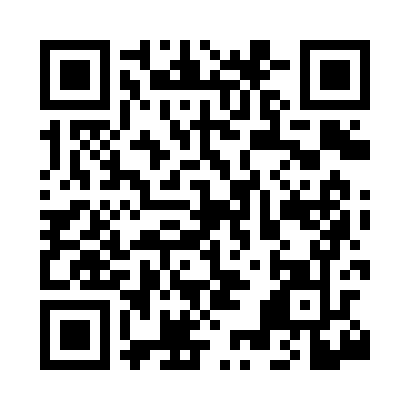 Prayer times for Willow Crossing, Montana, USAMon 1 Jul 2024 - Wed 31 Jul 2024High Latitude Method: Angle Based RulePrayer Calculation Method: Islamic Society of North AmericaAsar Calculation Method: ShafiPrayer times provided by https://www.salahtimes.comDateDayFajrSunriseDhuhrAsrMaghribIsha1Mon3:225:201:095:198:5710:552Tue3:235:211:095:198:5710:543Wed3:245:221:095:198:5710:544Thu3:255:221:095:198:5610:535Fri3:265:231:105:198:5610:526Sat3:285:241:105:198:5510:517Sun3:295:241:105:198:5510:508Mon3:305:251:105:198:5510:499Tue3:315:261:105:198:5410:4810Wed3:335:271:105:198:5310:4711Thu3:345:281:105:198:5310:4612Fri3:355:281:115:188:5210:4513Sat3:375:291:115:188:5210:4414Sun3:385:301:115:188:5110:4215Mon3:405:311:115:188:5010:4116Tue3:415:321:115:188:4910:4017Wed3:435:331:115:188:4810:3818Thu3:455:341:115:178:4810:3719Fri3:465:351:115:178:4710:3520Sat3:485:361:115:178:4610:3421Sun3:495:371:115:178:4510:3222Mon3:515:381:115:168:4410:3123Tue3:535:391:115:168:4310:2924Wed3:555:401:115:168:4210:2725Thu3:565:411:115:158:4110:2526Fri3:585:431:115:158:3910:2427Sat4:005:441:115:158:3810:2228Sun4:015:451:115:148:3710:2029Mon4:035:461:115:148:3610:1830Tue4:055:471:115:138:3510:1631Wed4:075:481:115:138:3310:15